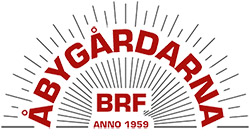 Information/Skötsel av yttre fönsterglas Kappa energi float monterat som enkelglas kan putsas som vanligt fönsterglas.Men observera att hårda skarpa föremål, typ sandkorn, kan repa beläggningen vid hårdhänt putsning. Därför skall rikligt med vatten användas vid mycket smutsiga fönster. Använd ej metallföremål eller stålull för att skrapa bort hårt sittande föroreningar.Föroreningar kan avlägsnas med rödsprit eller aceton. Likaså kan man använda Sidol, Hexan, Ceriumoxid eller tandkräm att polera bort föroreningar.Vid första pustningen används rödsprit för att ta bort ev fet transportsskyddshinna på glaset.Utsida fönsterbågar fönsterkarmarDet är inte tillåtet att montera något på utsidan av fönsterbågar eller  fönsterkarmar. Ventilation (vårt system är självdrag)I varje rum (ej kök) är en ventil monterad i karmens överkant. Den ska vara öppen och får ej stängas. Detta för att vår ventilation ska fungera så bra som möjligt. Är det mycket kallt ute så är det OK att stänga på ena sidan men glöm inte att öppna ingen när det blivit varmare. Om olyckan är framme så att den yttre rutan går sönderPå kontoret finns en pärm där vi har varenda fönsterruta dokumenterad så om den yttre rutan går sönder kontakta styrelsen så att rätt fönstertyp och mått blir rätt när Ni beställer nytt..Leverantör av yttre fönster inkl fönsterbåge och karm är:
Turbingatan 12-14,  Vimmerby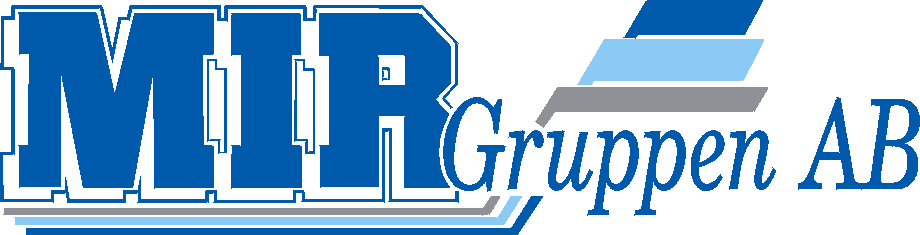 